                                                           ΔΙΚΑΙΟΛΟΓΗΤΙΚΑ ΑΠΟΔΟΣΗΣ ΚΛΗΡΟΝΟΜΙΚΩΝ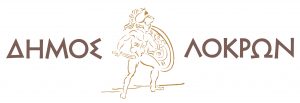 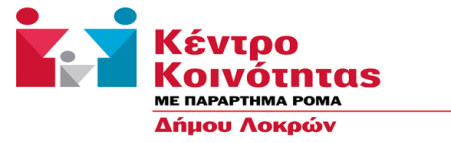 • Εξ αδιαθέτου (χωρίς διαθήκη)1. Αίτηση ενδιαφερόμενου για απόδοση κληρονομικών της μορφής:«Παρακαλώ για την χορήγηση του ποσού κληρονομικών προνοιακού-αναπηρικού επιδόματος, πουαφορούσε τον/την θανών/θανούσα……………………..με ΑΜΚΑ…………………»ΕπώνυμοΌνομαΈτος γέννησηςΑΜΚΑ/ΑΦΜ/ΑΔΤ2. Αίτηση -υπεύθυνη δήλωση όλων των κληρονόμων για την απόδοση σε αυτούς των δικαιούμενωνποσών ή αίτηση ενός εξ αυτών και εξουσιοδοτήσεις των λοιπών συγκληρονόμων με θεωρημένο τογνήσιο της υπογραφής ενός εκάστου επί της εξουσιοδότησής του από Αστυνομική ή άλλη ΔημόσιαΑρχή, στις οποίες θα αναφέρεται:“Εξουσιοδοτώ τον/την ........................................ ως υπεύθυνο είσπραξης του κληρονομικούποσού του προνοιακού επιδόματος του/της.............................................αντί για μένα καιπαραιτούμαι από κάθε περαιτέρω διεκδίκηση του ανωτέρω κληρονομικού ποσού. Δεν έχωυποβάλει αίτημα για αποποίηση κληρονομιάς και ούτε πρόκειται να υποβάλω.”3. Ληξιαρχική πράξη θανάτου του αποβιώσαντος δικαιούχου4. Πιστοποιητικό περί μη δημοσίευσης διαθήκης(εκδίδεται από το οικείο Ειρηνοδικείο του δήμουτου θανόντα).5. Πιστοποιητικό περί μη αποποιήσεως για όλους τους κληρονόμους ή αποποίησηςσυγκεκριμένου/νων κληρονόμου/μων της επαχθείσας κληρονομιάς(από το οικείο Ειρηνοδικείο6. Πιστοποιητικό εγγυτέρων κατά το χρόνο του θανάτου συγγενών του κληρονομουμένου(εκδίδεταιαπό το Δήμο στον οποίο ήταν εγγεγραμμένος ο θανών).7. Πιστοποιητικό περί μη προσβολής του κληρονομικού δικαιώματος για όλους τους δικαιούχους8. Φωτοτυπία αστυνομικής ταυτότητας του υπεύθυνου είσπραξης9. Αριθμό Φορολογικού Μητρώου και Αριθμό Μητρώου Κοινωνικής Ασφάλισης του υπεύθυνουείσπραξης10. Φωτοτυπία της πρώτης σελίδας τραπεζικού λογαριασμού του υπεύθυνου είσπραξης από τηνοποία να προκύπτει ευκρινώς ο ΙΒΑΝ11. Σε περίπτωση που το ποσό ανά δικαιούχο υπερβαίνει τα 1500€, και πιστοποιητικό τηςΔ.Ο.Υ. της κατοικίας του κληρονομουμένου, από το οποίο να προκύπτει ότι έχει υποβληθεί ηπροβλεπόμενηαπό τις διατάξεις δήλωση φόρου κληρονομιάς, ότι περιλαμβάνεται στη δήλωση και η προς είσπραξη απαίτηση από τον ΟΠΕΚΑ και ότι έχει καταβληθεί ο αναλογών φόρος. (Προκειμένου η προς είσπραξη απαίτηση να περιλαμβάνεται στο ανωτέρω πιστοποιητικό, θα χορηγείται από τηναρμόδια Υπηρεσία σε έκαστο κληρονόμο σχετικό έγγραφο, από το οποίο θα προκύπτει το ποσόπου του αναλογεί να εισπράξει μετά την εκκαθάριση και τον επιμερισμό στους δικαιούχουςκληρονόμους, και το οποίο θα διαβιβάζει στην αρμόδια Δ.Ο.Υ.)• Εκ Διαθήκης (με Διαθήκη)1. Αίτηση ενδιαφερόμενου για απόδοση κληρονομικών της μορφής:«Παρακαλώ για την χορήγηση του ποσού κληρονομικών προνοιακού-αναπηρικούεπιδόματος, που αφορούσε τον/την θανών/θανούσα……………………..με ΑΜΚΑ…………………»ΕπώνυμοΌνομαΈτος γέννησηςΑΜΚΑ/ΑΦΜ/ΑΔΤ2. Αίτηση-υπεύθυνη δήλωση όλων των κληρονόμων για την απόδοση σε αυτούς των δικαιούμενωνποσών ή αίτηση ενός εξ αυτών κατά το ιδανικό του μερίδιο.3. Ληξιαρχική πράξη θανάτου του αποβιώσαντος δικαιούχου4. Επικυρωμένο αντίγραφο του πρακτικού του Δικαστηρίου περί δημοσίευσης της σχετικής διαθήκης,στο οποίο θα περιλαμβάνεται και το κείμενο της διαθήκης5. Πιστοποιητικό περί μη δημοσίευσης ετέρας διαθήκης6. Πιστοποιητικό περί μη αποποιήσεως ή αποποίησης και από ποιόν της επαχθείσας κληρονομιάς7. Πιστοποιητικό περί μη προσβολής του κληρονομικού δικαιώματος για όλους τους δικαιούχους8. Φωτοτυπία αστυνομικής ταυτότητας του υπεύθυνου είσπραξης9. Αριθμό Φορολογικού Μητρώου και Αριθμό Μητρώου Κοινωνικής Ασφάλισης του υπεύθυνουείσπραξης10. Φωτοτυπία της πρώτης σελίδας τραπεζικού λογαριασμού του υπεύθυνου είσπραξης από τηνοποία να προκύπτει ευκρινώς ο ΙΒΑΝ11. Σε περίπτωση που το ποσό ανά δικαιούχο υπερβαίνει τα 1500€, και πιστοποιητικό της Δ.Ο.Υ. τηςκατοικίας του κληρονομουμένου, από το οποίο να προκύπτει ότι έχει υποβληθεί η προβλεπόμενηαπό τις διατάξεις δήλωση φόρου κληρονομιάς, ότι περιλαμβάνεται στη δήλωση και η προςείσπραξη απαίτηση από τον ΟΠΕΚΑ και ότι έχει καταβληθεί ο αναλογών φόρος. (Προκειμένου ηπρος είσπραξη απαίτηση να περιλαμβάνεται στο ανωτέρω πιστοποιητικό, θα χορηγείται από τηναρμόδια Υπηρεσία σε έκαστο κληρονόμο σχετικό έγγραφο, από το οποίο θα προκύπτει το ποσόπου του αναλογεί να εισπράξει μετά την εκκαθάριση και τον επιμερισμό στους δικαιούχουςκληρονόμους, και το οποίο θα διαβιβάζει στην αρμόδια Δ.Ο.Υ.Για πληροφορίες: Κέντρο Κοινότητας με Παράρτημα Ρομά  Δήμου Λοκρών. Τηλ. Επικοινωνίας: 2233022191,2233081052, Ταχ. Δ/νση. : Ν.Αβρααμ 1, Τ.Κ 35200E-mail: kentrokoin.dimoslokron@gmail.com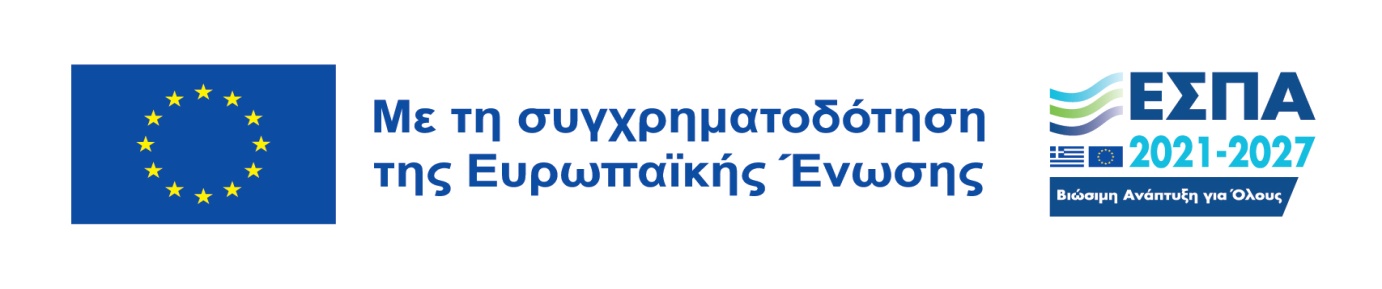 